湖北省省直部门整体支出绩效自评报告（2018年度）单位名称：武汉轻工大学评价单位：武汉轻工大学绩效自评小组2019年5月目 录目 录	2一、基本情况	3（一）部门年度重点工作和资金安排情况	3（二）部门年度绩效目标	4二、绩效自评工作开展情况	4三、绩效目标实现情况分析	5（一）资金投入情况分析	6（二）绩效目标完成情况分析	7四、绩效自评结果拟应用情况	33（一）下一步改进措施	33（二）促进结果与预算安排相结合	34（三）推进结果报告与公开	34五、2018年度部门整体支出绩效自评表	34部门整体支出绩效自评报告一、基本情况（一）部门年度重点工作和资金安排情况武汉轻工大学是一所省属普通高等学校，实行中央和地方共建，以湖北省管理为主的体制。根据鄂编办事改文〔2014〕98号文件精神，学校被划分为公益二类事业单位。学校全面贯彻党和国家的教育方针，以人才培养、科学研究、社会服务、文化传承创新为基本职能，实施普通高等教育，开展继续教育，拓展中外合作办学。2018年度部门重点工作为：1. 贯彻育人为本，进一步提高人才培养质量；2. 切实加强人才工作，着力提高师资水平；3. 加强学科建设，争创一流学科；4. 增强科技创新能力，进一步提升社会服务水平；5. 进一步加强内部管理和条件建设，为内涵发展提供有力保障；6. 加强党建和精神文明建设；7. 以学习贯彻《中国共产党问责条例》为动力，保持党风廉政建设常抓不懈的良好态势。2018年部门整体年初预算50,896.09万元，调整后预算55,993.45万元。其中：基本支出40,008.51万元，项目支出15,984.94万元。（二）部门年度绩效目标1. 人才培养。深化研究生和本科教育教学综合改革，构建特色鲜明的研究生和本科教育体系，全面提高应用型创新人才培养质量。2. 科学研究。着力提升自主创新能力，建设一批高水平的创新平台，推动创新团队建设，推进协同创新，深化科技管理体制改革，进一步提升学校科技创新和成果转化能力。3. 学科建设。合理配置学科资源，优化学科布局结构，做大做强优势特色学科，有效促进支撑学科发展，进一步提升学科建设的整体水平与核心竞争能力。4. 师资队伍建设。建设一支规模适当、结构合理、师德高尚、业务精湛、充满活力、勇于创新、适应学校发展需要的高水平、创新性、双师双能型教师队伍、技术支撑队伍和管理干部队伍。5. 文化传承和服务地方社会经济。打造独具特色的轻工文化品牌，形成轻工大人独有文化品位，营造浓郁的文化氛围，形成和谐向上的校园格调和优良校风。6. 办学条件。进一步改善校园建设，大力加强教学科研条件建设，加强图书馆现代化建设，提升数字化校园建设和应用水平。二、绩效自评工作开展情况根据《省财政厅关于开展2018年度财政支出绩效自评工作的通知》（鄂财函〔2019〕118号）的规定和要求，我校绩效自评小组积极开展了本次绩效自评工作，自评工作按以下步骤组织实施：1. 4月15日至4月16日，召开自评工作布置会，与相关学院和处室负责人进行必要的前期沟通，制定工作计划，并对工作任务进行分解，确定自评工作开展的方向和重点。2. 4月17日至4月24日，要求相关单位根据年初人大批复的绩效目标，填写绩效自评表，收集、整理佐证材料，撰写自评报告，上报绩效自评小组。3. 4月25日至4月30日，自评小组进行现场评价，与财务人员、业务人员座谈、面访，了解资金情况、管理情况、目标完成情况以及实施效果，核对明细账及原始凭证，查阅档案资料，复核相关基础数据。4. 5月5日至5月10日，自评小组整理、汇总绩效自评表，总结经验，分析问题，提出意见或建议，形成部门整体支出绩效自评报告，经预算绩效管理工作领导小组审核后，上报省财政厅。三、绩效目标实现情况分析总体来看，我校较好地完成了2018年部门整体支出绩效目标。我校深入贯彻党和国家的教育方针，以人才培养、科学研究、社会服务、文化传承创新为基础，建设高水平创新性双师双能型教师队伍和技术支撑队伍与管理干部队伍，强化科技创新和成果转化能力，打造独特校园文化，进一步提高应用型创新人才培养质量，学科建设整体水平与核心竞争能力得到提升。绩效自评得分为95.94分，自评等级为“优”。相关评分情况如图1所示。图1 部门整体支出绩效自评得分示意图（一）资金投入情况分析1. 部门整体支出资金情况分析2018年部门年初预算50,896.09万元，调整后预算55,993.45万元，实际到位资金55,993.45万元，资金到位率100%。预算执行率：年度指标值为100%，设定分值20分。实际支出50,230.24万元，预算执行率为89.71%，得17.94分，指标值偏差率为-10.29%。部门整体支出具体情况详见表1。表1：部门整体支出明细表单位：万元2. 资金管理情况分析（1）管理制度健全。对部门资金管理职责、资金报账程序、财务及资产管理、监督检查等方面作出了规范，明确了操作流程，符合《预算法》《会计法》《事业单位财务规则》《高等学校会计制度》《行政事业单位内部控制规范（试行）》等制度规定。（2）资金使用合规。资金使用符合国家财经法规和财务管理制度以及有关专项资金管理办法的规定，资金拨付具有完整的审批程序和手续，符合部门预算批复规定的用途，报账凭据合规、真实、完整，资金实行国库集中支付，未发现截留、挤占、挪用、虚列支出等情况。（3）财务监控有效。资金支出按照规定的权限审批，原始凭证审核符合规定程序，记账凭证编制规范、准确，按规定编制会计报表，采取了相应的财务检查等必要的监控措施，会计信息完整、真实，财务监控总体有效。（二）绩效目标完成情况分析为合理评价部门整体绩效目标的完成情况，本次绩效自评在年初申报的基础上，对部分绩效指标进行了调整和优化，具体完成情况分析如下：1. 年度绩效目标一评价设定分值42分，实得40.29分，得分率95.93%。具体详见表2。表2：年度绩效目标一得分情况（1）产出指标完成情况分析①在校本、专科生人数：年度指标值为15,800人，设定分值1分。实际为15,884人，得1分，指标值偏差率0.53%。2018~2019学年，我校共有普通本科生15,884人，各院系学生分布情况如图2所示。图2  2018~2019年在校本、专科生人数各学院分布图②在校研究生人数：年度指标值为1,150人，设定分值1分。实际为1,140人，得0.99分，指标值偏差率-0.87%。2018年我校2018年我校在校研究生1,140人，各院系研究生分布情况如图3所示。图3  2018年在校研究生人数各学院分布图③国际交流学生人数（对内、对外）：年度指标值为110人，设定分值1分。实际完成65人，得0.59分，指标值偏差率-40.91%。2018年学生国际交流情况详见表3。表3：国际交流学生（对内、对外）统计表④本科生课程门数：年度指标值为1,500门，设定分值1分。实际为1,866门，得1分，指标值偏差率24.40%。2018年，共开设本科生课程1,866门。其中：学科（专业）基础课程1,139门；实践环节课282门；通识教育必修课程64门；通识教育选修课程55门；其他类别课程326门。⑤本科生学士学位授予率：年度指标值为96%，设定分值1分。实际为98.53%，得1分，指标值偏差率2.64%。2018届本科毕业年级学生共计4,002人，授予学士学位3,943人，学位授予率为98.53%。⑥研究生硕士学位授予率：年度指标值为95%，设定分值1分。实际为96.28%，得1分，指标值偏差率1.35%。2018届研究生毕业年级学生共计349人，授予硕士学位336人，学位授予率为96.28%。⑦学科竞赛获省级以上奖项数：年度指标值为250项，设定分值2分。实际获得172项，得1.38分，指标值偏差率-31.20%。2018年，我校学生在各类学科竞赛中获得省级及以上奖项172项，获奖303人次。其中，获国家一等奖1项、5人次，二等奖6项、15人次，三等奖5项、10人次；获省级一等奖20项、50人次，二等奖56项、99人次，三等奖84项、124人次。⑧本科工程建设项目数：年度指标值为3项，设定分值2分。实际完成2项，得1.33分，指标值偏差率-33.33%。我校化学工程与工艺、水产养殖学等2个专业获批2017年度湖北省普通本科高校“荆楚卓越人才”协同育人计划项目。⑨研究生升博率：年度指标值为2.5%，设定分值2分。实际为3.44%，得2分，指标值偏差率37.60%。2018届349名毕业硕士生中共有12名考取博士。其中，8人国内读博，4人出国读博，升博率为3.44%。⑩新增省级以上教学成果奖：年度指标值为10项，设定分值2分。实际完成15个，得2分，指标值偏差率50%。我校新增教学成果明细如表4所示。表4：武汉轻工大学湖北省教学成果奖获奖统计表（2）效益指标①本科生就业率：年度指标值为93%，设定分值6分。实际就业率为94.36%，得6分，指标值偏差率1.46%。2018届本科毕业生3,880人，就业3,661人，就业率为93.94%。就业率构成情况详见表5。表5：本科生就业率构成情况统计表②研究生就业率：年度指标值为95%，设定分值6分。实际就业率为95.42%，得6分，指标值偏差率0.44%。2018届硕士毕业生349人，就业333人，就业率为95.92%。就业率构成情况详见下表6。表6：研究生就业率构成情况统计表③毕业生对学校的满意度：年度指标值为≥90%，设定分值8分。实际为93%，得8分。通过电话、网络及微信平台等沟通方式，结合麦可思数据，统计分析后得出，我校毕业生对学校的总体满意度为93%。毕业生认为受母校学习经历影响较大的通用能力依次是“持续学习能力”，其后依次是“团队合作能力”和“沟通与交流能力”，具体情况如图4所示。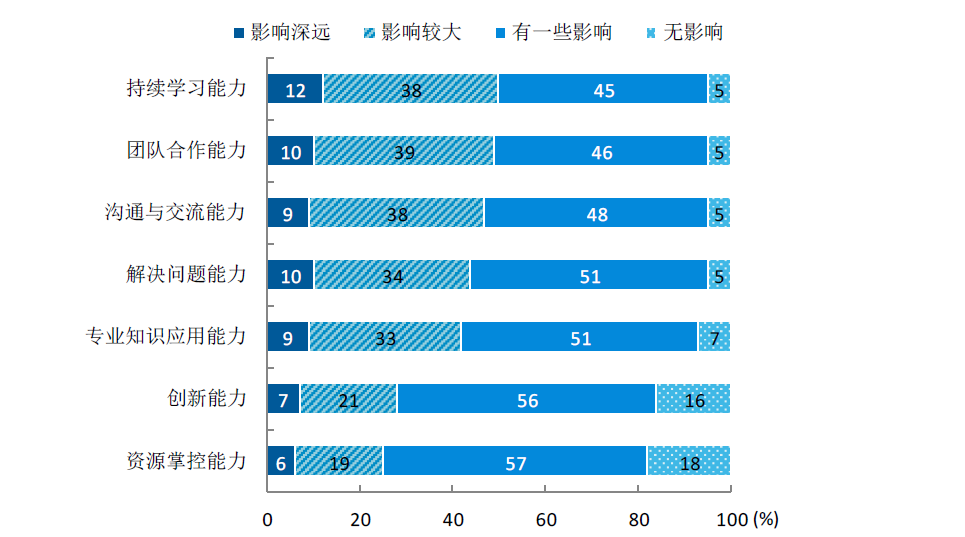 图4  母校学习经历对各项通用能力的影响④用人单位对毕业生的满意度：年度指标值为≥90%，设定分值8分。实际为99.20%，得8分。学校通过实地考察、QQ及微信等方式对用人单位进行发放调查问卷1,262份，回收有效问卷1,005份，数据分析得出，用人单位对我校2018届毕业生的总体满意度为99.20%。用人单位满意度情况详见表7。表7：用人单位满意度统计表2. 年度绩效目标二评价设定分值19分，实得19分，得分率100%。具体详见表8。表8：年度绩效目标二得分情况（1）产出指标完成情况分析①科研经费总量：年度指标值为2,900万元，设定分值1分。实际为4,434万元，得1分，指标值偏差率为52.90%。2018年，我校科研经费实际到账共计4,434万元。②科研经费增长率（纵向）：年度指标值为≥2%，设定分值1分。实际为35.77%，得1分。我校2018年纵向科研经费到账3,580.49万元，较2017年2,637.15万元增长35.77%。③科研经费增长率（横向）：年度指标值为≥10%，设定分值1分。实际为62.72%，得1分。我校2018年横向科研经费到账853.84万元，较2017年524.74万元增长62.72%。④科研项目个数（国家级）：年度指标值为20项，设定分值1分。实际为25项，得1分，指标值偏差率为25%。我校2018年获批国家级科研项目情况详见表9。表9：国家级科研项目一览表⑤科研项目个数（省部级）：年度指标值为80项，设定分值1分。实际为98项，得1分，指标值偏差率为22.50%。我校2018年获批省部级科研项目情况详见表10。表10：省部级科研项目一览表⑥科研平台个数（省级）：年度指标值为30个，设定分值2分。实际为31个，得2分，指标值偏差率为3.33%。我校2018年新增国家富硒农产品加工技术研发专业中心、国家粮食技术转移中心等2个科研平台，年底科研平台数量实际达到31个。省（部）级科技创新平台情况详见表11。表11：省（部）级科技创新平台一览表（2）效益指标完成情况分析①发表高水平科研论文数（EI、SCI、CSSCI、ISTP等）：年度指标值为190篇，设定分值4分。实际完成发表223篇，得4分，指标值偏差率17.37%。我校老师以第一作者身份在核心期刊上发表论文176篇，学生以第一作者身份发表论文47篇。各类核心刊物发表论文情况详见图5。图5  各类核心刊物上发表论文统计图②科研成果获奖数：年度指标为4项，设定分值4分。实际完成6项，得4分，指标值偏差率50%。我校共有4项成果获得科学技术奖励。具体情况详见表12。表12：获得科学技术奖励的成果一览表③授权专利数：年度指标为≥100项，设定分值4分。实际完成193项，得4分。2018年我校共获专利授权193项。其中：发明专利46项、实用新型专利81项、外观设计专利66项。3. 年度绩效目标三评价设定分值5分，实得5分，得分率100%。具体详见表13。表13：年度绩效目标三得分情况（1）产出指标完成情况分析①省优势特色学科（群）：年度指标值为2个，设定分值2分。实际为2个，得2分。我校生物农业、食品科学与安全2个学科群获省属高校优势特色学科群省级立项建设项目。②优势学科排名：年度指标值为全国前10%，设定分值3分。实际为食品科学与工程第11位、畜牧学全国第14位，得3分。根据艾瑞深校友会2018中国大学双一流学科排行榜专业排名情况（http://www.gaokao.com/e/20180725/5b58279a87540.shtml），我校食品科学与工程第11名（并列）；根据软科2018中国最好学科排名（https://baijiahao.baidu.com/s?id=1615921204442147168&wfr=spider&for=pc），我校畜牧学排第14名。具体排名情况如图6所示。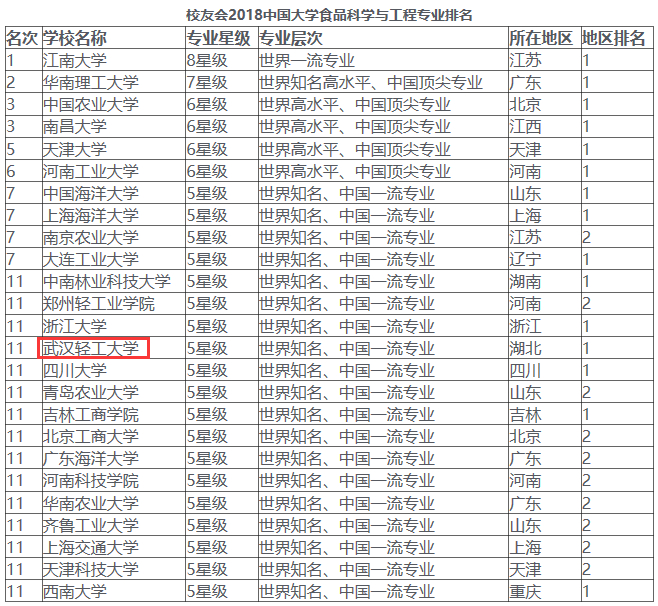 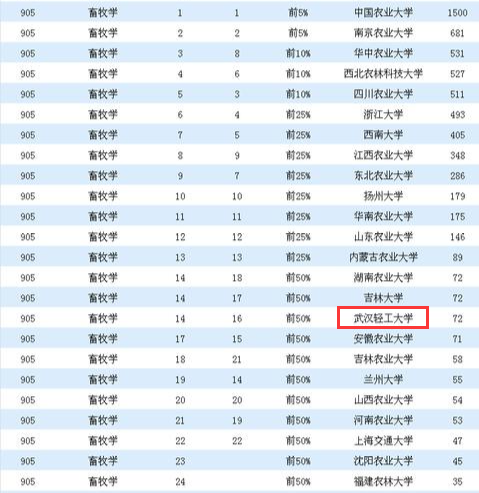 图6  食品科学与工程、畜牧学学科排名图4. 年度绩效目标四评价设定分值4分，实得4分，得分率100%。具体详见表14。表14：年度绩效目标四得分情况（1）产出指标完成情况分析①师生比：年度指标值为1：19，设定分值1分。实际为1：18.77，得1分，指标值偏差率1.21%。2018年，我校教师队伍共计907人，在校学生17,024人，师生比为1：18.77。②高级职称专任教师占比：年度指标值为58%，设定分值1分。实际占比64.80%，得1分，指标值偏差率11.72%。我校专任教师中，具有高级职称537人，高级职称教师占专任教师的比例为64.80%。③博士学历教师占比：年度指标值为41%，设定分值1分。实际占比49.20%，得1分，指标值偏差率20%。2018年，我校专任教师中具有博士学位教师407人，占专任教师的49.20%。④国家级和省级人才数量：年度指标值为64人次，设定分值1分。实际为66人次，得1分，指标值偏差率3.13%。学校推荐国家百千万工作人选获批入选2人，推荐国家级“新世纪百千万人才工程”人选获批4人。我校各高层次人才具体情况详见表15。表15：国家级和省级人才一览表5. 年度绩效目标五评价设定分值5分，实得4.86分，得分率97.20%。具体详见表16。表16：年度绩效目标五得分情况（1）产出指标完成情况分析①毕业生留鄂占比：年度指标值为50%，设定分值1分。实际为55.74%，得1分，指标值偏差率11.48%。我校国内签约的毕业生有2,930人，其中湖北省境内签约1,633人，湖北省境内升学301人，毕业生留鄂占比为55.74%。②成果转化项目数：年度指标值为60项，设定分值2分。实际完成56项，得1.86分，指标值偏差率11.48%。我校科研成果转化项目56项，各项科研成果转化情况详见表17。表17：2018年成果转化项目统计表③成果转化资金额：年度指标值为≥400万元，设定分值2分。实际转化1,051.28万元，得2分。2018年，我校与武汉、黄冈、荆州、应城、大悟等相关地市（企业）签订校地（企）战略合作框架协议、校企合作协议、横向技术合作合同等190余项，成果转化资金额达到1,051.28万元。6. 年度绩效目标六评价设定分值5分，实得4.85分，得分率97%。具体详见表18。表18：年度绩效目标六得分情况（1）产出指标完成情况分析①生均教学行政用房面积：年度指标值为≥15.55m2，设定分值1分。实际为16.55m2，得1分。2018年，学校教学行政用房面积281,666.40m2，生均16.55m2。教学行政用房情况详见表19。表19：教学行政用房面积统计表②生均生活用房面积：年度指标值为9.55m2，设定分值1分。实际为9.09m2，得0.95分，指标值偏差率-4.82%。2018年，学校学生宿舍面积137,580.54m2，学生食堂面积17,162m2，合计154,742.54 m2，生均9.79m2。③体育场馆生均面积：年度指标值为0.85m2，设定分值1分。实际完成值为0.81m2，得0.95分，指标值偏差率-4.71%。2018年，学校体育场馆面积13,713m2，生均0.81m2。④生均教学科研仪器设备值：年度指标值为17,000元，设定分值1分。实际完成值为17,552.28元，得1分，指标值偏差率3.25%。2018年，学校教学科研仪器设备总值为29,881万元，生均值为17,552.28元。⑤生均图书数（包括馆藏纸质文献数量、中外文期刊总数、电子图书期刊资源数据库个数）：年度指标值为156.4册/人，设定分值1分。实际完成值为148.88册/人，得0.95分，指标值偏差率-4.81%。我校图书馆的纸质图书153.1万册，电子图书100万册。电子资源数据库55种，涵盖期刊、学位论文、音视频、图片、报告、标准、年鉴、教程等多种文献资源，其中包含中文期刊10,300多种，外文学术期刊2,200多种。以1.7万学生规模计算，生均148.88册。四、绩效自评结果拟应用情况（一）下一步改进措施1. 加强预算管理制度和流程的建设，明确各部门职责，强化预算的权威和约束力，建立健全预算支出责任制度，明确考核指标，将预算安排的支出纳入执行进度考核范围；建立预算执行与预算编制挂钩制度，建立以减少存量资金、提高资金使用效率为核心的预算执行考核评价体系。2. 根据相关性、重要性的原则，结合学校实际，对绩效指标进行调整修改，剔除与学校核心工作关联度较低的指标。同时，加强近几年指标完成情况的数据统计和分析，充分考虑国家、省、学校相关政策导向，合理设置绩效指标值，进一步完善优化绩效指标体系。3. 积极创新学科建设组织模式，试行组建直属学校管理的若干“交叉学科创新中心（平台）”，促进多学科交叉融合和重大项目的协同攻关，聚焦优势学科领域，力争ESI世界排名前1%学科领域的突破。4. 努力拓展研究生教育国际合作形式，积极推进与境外高水平大学的研究生互换、学分互认和学位互授联授，适时启动双语教学课程建设，进一步提高具有海外交流和学习经历学生的比例，打造具有鲜明学科特色的国际化人才培养环境，促进提升学校教育国际化水平。（二）促进结果与预算安排相结合1. 将绩效自评结果作为2020年度编制预算和安排财政资金的重要依据。2. 建立健全资金分配与绩效评价结果挂钩机制，针对不同的评价对象和不同的评价结果，在预算安排中相应进行应用，不断完善财政资金保留、整合、调整和退出机制。（三）推进结果报告与公开1. 将部门整体支出绩效评价结果在校内通报。2. 按照政府信息公开有关规定，将部门整体支出绩效自评结果在部门门户网站公开。五、2018年度部门整体支出绩效自评表2018年度武汉轻工大学部门整体支出绩效自评表详见表20。武汉轻工大学2019年5月10日表20：序号项目名称年初预算数预算调整数决算数差异执行率一基本支出40,008.5140,008.5136,437.17-3,571.34 91.07%1  人员经费30,551.7630,551.7629,645.91-905.85 97.04%2  日常公用经费9,456.759,456.756,791.26-2,665.49 71.81%二项目支出10,887.5815,984.9413,759.97-2,224.97 86.08%1  基本建设类项目500.001,109.00236.83-872.17 21.36%2  行政事业类项目10,387.5814,875.9413,523.14-1,352.80 90.91%三经营支出0033.0933.09 --合计合计50,896.0955,993.4550,230.24-5,763.21 89.71%年度绩效目标一一级指标权重得分得分率年度绩效目标一产出指标1412.2987.79%年度绩效目标一效益指标2828100%合计合计4240.2995.93%序号项目人数1“湖北高校优秀大学生海外游学计划”25人2赴英国提赛德大学留学23人3赴美国南犹他大学17人合计合计65人序号项目编号项目名称等次人数1156动物科学专业“卓越饲料工程师”培养的研究与实践一等奖动科学院2157以教学学术为引领的“1221”课程教学改革与创新实践一等奖教务处3158地方高校电气信息类多样化人才培养模式改革与实践一等奖电气学院4109高校旅游专业“双创”人才培养模式构建与实践创新一等奖经管学院536信息产业自主可控战略需求下计算机系统设计与实现能力培养模式的研究与实践一等奖数计学院6261理工复合 协同育人 培养高素质生物工程专业人才二等奖生工学院7302基于应用型人才培养模式下《大学物理》国家规划特色教程（教材）二等奖机械学院8310强化专业联盟合作办学，实现省内高校计算机类专业建设水平的共同提高二等奖数计学院9321基于艺术教育变革背景下的应用型创新设计人才培养模式的探索与实践二等奖艺传学院10322战略性新兴（物流）产业人才培养“GDPC”模式研究与实践二等奖经管学院11323基于四维胜任力模型的机械类应用型创新人才培养的改革与实践二等奖机械学院12324医教协同全程培育护理学人才的探索与实践二等奖医护学院13487高校思想政治理论课教学中的知识教育与信仰教育及其实践三等奖马克思学院14488MOOC+SPOC环境下以计算思维能力培养为导向的“一主三学”模式探索与实践三等奖数计学院15489以教育国际化教育理念实现具有粮油及工程特色的国际化应用创新人才的培养三等奖食品学院学历就业率其中其中其中其中学历就业率协议就业率灵活就业率
(含自由职业)升学出国率自主创业率本科毕业94.36%（3661/3880）70.93%（2752/3880）4.28%（166/3880）18.84%（731/3880）0.31%（12/3880）学历就业率其中其中其中其中学历就业率协议就业率灵活就业率
(含自由职业)升学出国率自主创业率硕士生毕业95.42%
（333/349）86.53%(302/349)4.30%(15/349)3.43%(12/349)1.15%(4/349满意度指标非常满意比较满意满意不满意诚信度45.47%49.55%4.98%0敬业奉献精神35.92%54.93%8.96%0.19%责任意识36.92%53.73%9.05%0.30%竞争进取意识42.79%49.75%7.36%0.10%心理素质33.73%53.13%12.74%0.40%业务知识28.46%52.64%18.20%0.70%动手能力29.35%52.64%17.91%0.10%外语能力18.31%54.73%26.76%0.20%文字表达能力28.16%56.42%15.12%0.30%计算机操作能力32.24%56.62%11.04%0.10%沟通交流能力37.71%53.43%8.86%0创新开拓能力31.04%51.94%16.52%0.50%组织影响能力33.43%49.45%16.72%0.40%总体满意度41.79%45.07%12.34%0.80%年度绩效目标二一级指标权重得分得分率年度绩效目标二产出指标77100%年度绩效目标二效益指标1212100%合计合计1919100%序号项目名称项目分类项目负责人1利用真菌病毒研究葡萄孢和植物的相互作用国家自然科学基金项目姜道宏2水稻机械化防灾减损增效关键技术集成与示范国家重点研发计划任务胡中泽3水产品来源n-3 PUFA磷脂改善脂质代谢综合征的构效关系及作用机制解析国家重点研发计划任务王琦4创新方法在现代农业领域国家重点研发计划项目产品研发和应用示范环节的应用研究国家创新方法工作专项－任务张燕鹏5创新方法在国家重大科技项目实施过程中的应用示范国家创新方法工作专项－课题胥伟6断奶仔猪教槽料新型生产工艺和配制技术的研究国家重点研发计划任务王春维7土壤对仔猪肠道菌群平衡及肠黏膜上皮屏障的影响及其调控机理国家自然科学基金项目肖勘8甾醇氧乙酰基转移酶（SOAT）在茯苓酸生物合成途径中的功能解析国家自然科学基金项目舒少华9猪日粮代谢葡萄糖/代谢生脂物质适宜比例的研究国家自然科学基金项目任莹10臭氧处理对新收获小麦面筋品质的改善作用及机理国家自然科学基金项目张威11印染厂活性污泥宏基因组文库中脱色酶的克隆及其脱色机理研究国家自然科学基金项目吴菁12面向机场安保领域的多生物特征身份认证关键技术研究国家自然科学基金项目曾山13基于卤键作用PDHc-E1抑制剂的设计合成、杀菌活性及构效关系研究国家自然科学基金项目贺军波14Navier-Stokes方程组及相关模型的稳定性研究国家自然科学基金项目范丽丽15多糖电荷密度调控高压脉冲电场钝化α-淀粉酶的规律及机理研究国家自然科学基金项目金伟平16循环荷载下结构性黏土的动力响应特征及主应力轴旋转效应国家自然科学基金项目臧濛17TFR1/Fe2+与System XC-/GPX4介导的铁死亡在氧化应激诱导的仔猪肠道损伤中的作用及其营养调控国家自然科学基金项目许啸18液蛋制品贮运期间品质减损控制技术研究国家重点研发计划任务胥伟19畜类预制调理食品制造关键技术与新产品研究国家重点研发计划任务王宏勋20藻油精制技术及微藻食用油品质研究国家重点研发计划任务郑竟成21全麦粉加工与品质改良关键技术装备研究与示范国家重点研发计划课题周坚22抗菌药物代谢转归及环境微生态风险评估国家重点研发计划任务邱银生23重要风险因子生物利用率研究国家重点研发计划任务宫智勇24畜禽水产品品质的环境响应机理研究国家重点研发计划任务侯温甫25新型可移动元件介导耐药传播机制国家重点研发计划任务周敏序号项目名称项目分类项目负责人1中国科协“青年人才托举工程”项目部级基地和人才专项蔡杰2全国粮食行业青年拔尖人才部级基地和人才专项曾山3全国粮食行业青年拔尖人才部级基地和人才专项祝振洲4全国粮食行业青年拔尖人才部级基地和人才专项沈汪洋5健康中国背景下的农民收入对健康的影响机制研究湖北省社科基金项目赵伟锋6与中欧班列联动的综合保税区发展调研报告：以武汉新港空港综保区为例湖北省社科基金项目李晓涛7粮食加工业“十三五“发展规划中期评估中央其他部门社科专门项目祁华清8马克思价值概念的历史性诠释湖北省社科基金项目胡沫9陈独秀青年教育思想及当代价值研究湖北省社科基金项目袁婧10技术转移服务机构培育后补助湖北省研究开发计划（含农转、国合）丁子福11基于公众参与的老旧社区规划研究报告湖北省社科基金项目段翔12湖北省农作物秸秆能源与原料化工程技术研究中心绩效评价后补助省科技厅其他类型项目李建芬13农产品加工与转化湖北省重点实验室建设省科技厅其他类型项目王学东14农业废弃物资源化综合利用技术创新平台建设省科技厅其他类型项目李建芬15湖北省示范重点思想政治理论课教学基地湖北省社科基金项目张加明16我国建筑遗产认养制度研究教育部人文社科研究项目张国超17武陵山区农产品加工产业链科技特派员工作站省其他厅、局科技项目陈新18湖北省乡村振兴模式与路径研究湖北省社科基金项目杜为公19主要国家转基因农产品产业发展及政策监测其它省部级项目杨江科20动漫产业中的价值转化模式探究教育部人文社科研究项目熊洁芬21现代城市旅游形象标志的个性化内涵研究湖北省教育厅人文社科研究项目彭军22少数民族乡贤文化资源的挖掘利用与美丽乡村建设互动研究教育部人文社科研究项目陶丽萍23家庭医生式服务介入社区居家养老模式研究湖北省教育厅人文社科研究项目钟文娟24虚拟可视化捕捉系统在运动损伤康复中的应用湖北省教育厅人文社科研究项目吕湘毅25从内容提供者到产业集成平台：移动互联时代湖北广电传媒的转型路径研究湖北省教育厅人文社科研究项目张莉26认知转喻在英语教学中的应用研究湖北省教育厅人文社科研究项目刘春伶27中国参与区域粮食合作问题研究湖北省教育厅人文社科研究项目王新华28和谐翻译理论视角下罗慕士翻译研究湖北省教育厅人文社科研究项目刘瑾29健康中国战略下全面实施优质粮食工程的途径与对策研究国家粮食局软科学项目黄恩30“讲好中国故事”视野下的轻餐饮品牌传播研究湖北省教育厅人文社科研究项目李奇志31供给侧改革视角下我国粮食进口增长原因、困境及对策研究湖北省教育厅人文社科研究项目王锐32国家粮食收储制度改革形势下稻谷、小麦价格形成机制研究国家粮食局软科学项目陈会玲33食品安全研究中心省教育厅其它类型项目吴永宁34裂解酶蛋白分泌表达系统构建省科技厅其他类型项目胡申才35湖北省非物质文化遗产的协同创新保护研究湖北省教育厅人文社科研究项目陶丽萍36基于科技与文化融合的武汉历史街区保护性更新模式及其评估体系研究湖北省教育厅人文社科研究项目陶丽萍37当代中国文化软实力发展战略湖北省教育厅人文社科研究项目陈浩然38道德模范对大学生示范作用研究湖北省教育厅人文社科研究项目靖小琴39印度藏人组织架构研究及其对在印藏人的管理湖北省教育厅人文社科研究项目陈德胜40不同频率的全身振动疗法改善偏瘫患者平衡功能的比较研究湖北省教育厅科技计划项目位宁41代谢葡萄糖水平对仔猪PDV组织脂肪代谢的影响湖北省教育厅科技计划项目赵胜军42静压环境下鱼源胶原结构、 性能及分子行为研究湖北省教育厅科技计划项目许承志43茯苓多糖铁DNA释放载体的构建及其用于肿瘤治疗的研究湖北省教育厅科技计划项目鄢又玉44基于多尺度的城市供水管网漏点定位算法研究湖北省教育厅科技计划项目刘仁峰45基于细胞代谢组学的黄芩苷铝对猪肠上皮细胞抗氧化活性作用机制的研究湖北省教育厅科技计划项目叶纯46机械震荡/剪切作用对鱼源胶原分子行为及凝胶性能的影响研究湖北省教育厅科技计划项目何浪47时滞癌细胞信号网络建模及动力学研究湖北省教育厅科技计划项目刘望恒48高效硫化物半导体/石墨烯/二硫化钼三元复合光催化剂的构筑及其光催化制氢活性湖北省教育厅科技计划项目柴波49静电纺丝法构建磁性TiO2/g-C3N4异质结纤维及其去除新兴污染物的机制研究湖北省教育厅科技计划项目闫俊涛50NOD样受体在酵母多糖激活斑点叉尾鮰免疫功能中的作用及机制湖北省教育厅科技计划项目胡先勤51基于质量标准视角下的湖北省中小粮油加工企业标准规制与治理对策研究湖北省教育厅科技计划项目黄恩52可见光响应的V2O5/Ti3C2复合光催化剂的可控制备及光催化性能研究湖北省教育厅科技计划项目罗强53可变位置单区域三维声场重建理论与技术研究湖北省教育厅科技计划项目王松54内源性糖改善米渣蛋白功能特性机理研究湖北省教育厅科技计划项目秦新光55制粉工艺对糙米膳食纤维含量的影响研究湖北省教育厅科技计划项目王国珍56基于人源3D 细胞混合培养模拟血脑屏障在食品TiO2神经毒性机制研究湖北省教育厅科技计划项目吴扬57五味子多酚通过RIP1/RIP3/MLKL信号通路对断奶仔猪肠道功能的调控作用湖北省教育厅科技计划项目许啸58竹节参皂苷IV和V对人肝癌HepG2细胞的作用机制研究湖北省教育厅科技计划项目张绍鹏59基于微流变学的魔芋葡甘聚糖共混软凝胶形成机制及其负载花色苷的缓控释放特性研究湖北省教育厅科技计划项目金伟平60长期交通荷载作用下软黏土的动力响应特征及微观机理研究湖北省教育厅科技计划项目臧濛61纳米BaTiO3陶瓷的晶粒结构尺寸效应的研究湖北省教育厅科技计划项目方焯62粮食进口激增对我国粮食安全的影响及策略研究湖北省教育厅科技计划项目王新华63基于专利许可高校知识流动水平研究-以湖北省为例湖北省教育厅科技计划项目赵伟64正念常规训练对提升大学生生命质量的效果跟踪研究湖北省教育厅人文社科研究项目魏鹏程65湖北城市社区公共体育服务的精准化供给研究湖北省教育厅人文社科研究项目王明66L-硒-甲基硒代半胱氨酸在杂粮及其制品中的应用研究省重点科技创新计划王学东67基于校友资源的武汉招商模式创新研究湖北省思想库项目顾桥68湖北省中小型粮油加工企业质量安全问题的标准规制研究湖北省教育厅人文社科研究项目黄恩69伊格尔顿的伦理思想研究湖北省教育厅人文社科研究项目王定全70莫言小说与明清小说传统研究湖北省教育厅人文社科研究项目喻晓薇71鱼加工副产物中天然胶原—面向新颖生物材料创制的应用基础研究省自然科学基金重点项目汪海波72基于猪鸡肠道功能靶标的微生态制剂创制与应用湖北省科技重大专项丁斌鹰73武汉城郊农田土壤重金属积累特征及风险评价湖北省科技重大专项张聪74秸秆资源原料化高值利用关键技术研发湖北省科技重大专项范国枝75基于石墨烯增强体的先进水泥基材料制备与性能研究湖北省自然科学基金项目秦先涛76无粘可压磁流体的稳定性态分析湖北省自然科学基金项目范丽丽77物联网多源异构大数据融合分类及其可视化方法研究湖北省自然科学基金项目张小庆78猪‘MΦCD163+-γδT’免疫轴介导副猪嗜血杆菌感染的分子机制研究湖北省自然科学基金项目陈洪波79基因单核苷酸多态性(SNP)与竹节参遗传变异关系的研究湖北省自然科学基金项目张绍鹏80氧化石墨烯改性飞灰及固化重金属的研究湖北省自然科学基金项目龚静81油酸钠/聚合物纳米包埋辣椒碱的构建、相互作用机理及储粮中杀虫抑菌活性研究湖北省自然科学基金项目贺军波82高负载柑橘多甲氧基黄酮Pickering乳液的界面结构调控及稳定机制研究湖北省自然科学基金项目金伟平83基于听音点位置的单区域三维声场重建技术研究湖北省自然科学基金项目王松84MOFs类酶材料的设计及其检测食品中过氧化氢残留的机制研究湖北省自然科学基金项目秦振华85miRNAs 在仔猪免疫应激中的作用及其营养调控湖北省自然科学基金项目康萍86日处理30吨卫星式油脂浸出器设计省科技厅其他类型项目胡健华87基于用户无意识行为的医院自助服务机交互设计研究湖北省教育厅人文社科研究项目李晶88湖北县域经济发展研究中心项目经费省教育厅其它类型项目钟新桥89微囊化布拉迪酵母的构建及益生机理研究湖北省自然科学基金项目常超90大宗粮油精深加工教育部重点实验室建设费省教育厅其它类型项目丁文平91基于供给侧结构性改革视角的体验式智慧旅游策略研究湖北省社科基金项目李晓涛92湖北绿色全要素生产率的评估与省域比较研究湖北省社科基金项目汪成93湖北省可持续粳稻价值链研究湖北省社科基金项目李援亚94动物营养与饲料科学湖北省重点实验室省科技厅其他类型项目侯永清95农副产品蛋白质饲料资源教育部工程研究中心省教育厅其它类型项目丁斌鹰96生鲜食品储运品质控制技术研究湖北省教育厅创新团队项目王宏勋97粮油加工智能装备技术创新平台建设省科技厅其他类型项目张永林98北科物价监测与预警平台软件开发后补助省科技厅其他类型项目张聪序号科技创新平台名称批准文号批准时间批准部门1农产品加工与转化湖北省重点实验室鄂教科〔2001〕31号2001.12湖北省教育厅、科技厅2教育部农副产品蛋白质饲料资源工程研究中心教技函〔2007〕72号2007.01教育部3大宗粮油精深加工教育部重点实验室（武汉轻工大学）教计函〔2009〕98号2009.12教育部4动物营养与饲料科学湖北省重点实验室鄂教科〔2005〕15号2005.07湖北省教育厅、科技厅5农业部饲料资源与加工科学观测实验站农科教发〔2011〕8号2010.12农业部6国家粮食局粮油资源综合开发工程技术研究中心国粮管〔2004〕181号2004.09国家粮食局7湖北省饲料工程技术研究中心鄂武科发计〔2005〕23号2005.04湖北省教育厅、科技厅8湖北省稻谷加工工程技术研究中心鄂科技发计〔2006〕79号2006.1湖北省科技厅9湖北省粮油机械工程技术研究中心鄂科技发计〔2007〕84号2007.11湖北省科技厅10湖北省山区特色果蔬工程技术研究中心鄂科技发计〔2007〕84号2007.11湖北省科技厅11湖北省肽类物质工程技术研究中心鄂科技通〔2012〕73号2012.09湖北省科技厅12湖北省小麦加工工程技术研究中心鄂科技通〔2013〕57号2013.07湖北省科技厅13湖北省生鲜食品工程技术研究中心  鄂科技通〔2014〕71号2014.1湖北省科技厅14湖北省装配式建筑工程技术研究中心鄂科技发条〔2016〕4号2016.3.8湖北省科技厅15湖北省油脂加工及副产物综合利用工程技术研究中心鄂科技发条〔2016〕4号2016.3.8湖北省科技厅16湖北省食品质量与安全信息工程技术研究中心鄂科技发条〔2016〕4号2016.3.8湖北省科技厅17湖北省食品包装装备工程技术研究中心鄂科技发条〔2017〕7号2017.5.10湖北省科技厅18湖北省水产加工装备工程技术研究中心鄂科技发条〔2017〕7号2017.5.10湖北省科技厅19湖北省油脂精细化工工程技术研究中心鄂科技发条〔2017〕7号2017.5.10湖北省科技厅20湖北省农作物秸秆能源与原料化工程技术研究中心鄂科技发条〔2017〕7号2017.5.10湖北省科技厅21湖北省健康食品工程技术研究中心鄂科技发条〔2017〕7号2017.5.10湖北省科技厅22湖北省新型工业化建筑部品工程研究中心鄂发改审批服务〔2014〕209号2014.04湖北省发展和改革委员会23湖北省动物营养与肠道健康国际科技合作基地鄂科技发外〔2017〕1号2017.01湖北省科技厅24湖北县域经济发展研究中心（湖北省高校人文社会科学重点研究基地）鄂教科〔2005〕11号2005.06湖北省教育厅25湖北省非传统安全研究中心（湖北省高校人文社会科学重点研究基地）鄂教科〔2009〕8号2009.12湖北省教育厅26湖北省人文社科重点研究基地食品安全研究中心鄂教科函〔2016〕27号2016.10湖北省教育厅27湖北省人文社科重点研究基地粮食经济研究中心鄂教科函〔2016〕27号2016.10湖北省教育厅28农产品加工湖北省协同创新中心鄂教科函〔2012〕55号2012湖北省教育厅、湖北省财政厅29动物营养与饲料安全湖北省协同创新中心鄂教科函〔2014〕8号2014湖北省教育厅30国家富硒农产品加工技术研发专业中心农办产〔2018〕1号2018.09农业农村部31国家粮食技术转移中心国粮发〔2018〕113号2018.05国家粮食和物资储备局序号获奖项目获奖类别获奖日期1稻米油加工关键技术创新及产业化湖北省科技进步奖2018-11-302粮食“产后仓前处理”高效低耗关键设备创制及应用湖北省科技进步奖2018-10-123便携式家用心血管监护器械制造关键技术及应用科学技术进步奖2018-08-254核桃加工关键技术开发及产业化应用重庆市科技进步奖2018-07-035淡水鱼虾蟹美味方便食品加工关键技术体系创建与应用教育部科技进步奖2018-02-276奶牛优质安全生产营养调控关键技术研究贵州省科学技术进步奖2018-01-01年度绩效目标三一级指标权重得分得分率年度绩效目标三产出指标55100%合计合计55100%年度绩效目标四一级指标权重得分得分率年度绩效目标四产出指标44100%合计合计44100%国家级、省部级高层次人才国家级、省部级高层次人才国家“万人计划”领军人才侯永清、刘玉兰国家级“新世纪百千万人才工程”人选程水源、侯永清、刘玉兰、李建芬教育部新世纪优秀人才支持计划人选程水源、刘玉兰省首批“高端人才引领培养计划”第一层次人选程水源、侯永清国家自然基金委优秀青年基金获得者刘玉兰科技部推进计划中青年科技创新领军人才刘玉兰农业部科研杰出人才侯永清省“新世纪高层次人才工程”第一层次人选程水源省“新世纪高层次人才工程”第二层次人选周坚、侯永清、何东平、宋光森、程四清、刘玉兰、高新蕾、李建芬、柴波国家级、省（部）级专家国家级、省（部）级专家国家有突出贡献中青年专家刘玉兰、李建芬享受国务院特殊津贴人员刘民钢、程水源、周 坚、侯永清、宋光森、何东平、刘啟觉、胡中泽、刘玉兰、李建芬省（部）级有突出贡献的中青年专家谭晓明、程水源、侯永清、刘海岷、何东平、宋光森、陈世忠、邱银生、张永林、胡中泽、范正森、刘玉兰、李建芬、王宏勋享受省政府专项津贴人员周坚、刘啟觉、王春维、吴灵英、徐伟民、丁斌鹰、汪海波、张维农省级以上教学名师、优秀教师省级以上教学名师、优秀教师全国优秀教师谢宋和湖北省教学名师范正森、吴灵英省(部）优秀教师程水源、秦治全年度绩效目标五一级指标权重得分得分率年度绩效目标五产出指标54.8697.20%合计合计54.8697.20%序号合同名称签约方名称项目负责人合同金额（万元）1酶制剂改善小麦粉品质的研究及产品开发安琪酵母股份有限公司生物技术研究院王学东10.002高等向性能挤压模用棒材生产技术开发大冶星河模具材料有限公司宛农20.003安定药物丙酰奋的开发研究江苏远大仙乐药业有限公司赵静国20.004酶法合成乳果糖江苏汉斯通药业有限公司闫达中20.005“一种抗菌饲料添加剂与应用”专利转让湖北浩华生物技术有限公司丁斌鹰2.006“3-氯-1,2-丙二醇及其脂肪酸酯含量的检测方法”专利转让武汉世纪楚林科技有限公司张维农2.007添加雷竹笋膳食纤维的外裹糊、应用及所制备的鱼丸仙桃市允泰坊水产食品有限公司陈季旺10.008“一种筛选益生菌的方法”专利权转让江西华农恒青农牧有限公司丁斌鹰6.009功能性红曲产品的开发湖北藻上好生物科技有限公司周威10.0010精加工富硒产品研究开发恩施德源健康科技发展有限公司程水源20.0011海藻糖酶毕赤酵母工程菌的构建与超耐热植酸酶的活性改造山东隆科特酶制剂有限公司韩正刚8.0012生物饲料菌剂开发与应用九源岳阳生物科技饲料有限公司缪礼鸿10.0013君子兰的组织培养湖北锦卉植物科技有限公司吴菁5.0014富硒大米系列产品研究开发恩施市楚丰现代农业有限公司程水源20.0015一种润肺止咳产品的开发天津市康世生物技术有限公司赵玲4.5016TG-CA120P印后包装成型设备设计开发中科天工（武汉）智能技术有限公司张国全203.0017蕲艾资源开发及综合利用湖北李时珍生物科技有限公司刘晔10.0018优质植物有机硒原材料的筛选恩施德源健康科技发展有限公司程水源50.0019“白糠膨化夹心休闲食品及其制作方法”专利权转让杭州富义仓米业有限公司刘英3.0020渔用钙镁磷复合肥的开发与利用黄草帽（武汉）现代农业发展有限公司余登航6.0021高附加值生物有机硒富集及产品开发关键技术研究恩施德源健康科技发展有限公司程水源50.0022产角蛋白酶菌株的筛选、改造及发酵工艺技术开发山东爱依特生物技术有限公司张西锋12.0023耐锌液磨蚀钴基合金沉没辊辊套材料的研发武汉工控艺术制造有限公司宛农15.0024钴基合金沉没辊辊套件的开发武汉工控艺术制造有限公司宛农15.0025超大规格均质细晶H13模具钢开发湖北东舟重工科技股份有限公司宛农10.0026高性能铜合金连续挤压轮模具材料开发湖北东舟重工科技股份有限公司宛农10.0027基于固体催化剂的酯化反应装置及酯化反应方法湖北李时珍生物科技有限公司刘晔10.0028来凤凤菊综合利用生产关键技术开发湖北来凤腾升香料化工有限公司陈新20.0029湖北香溪长江公路大桥互联网+智慧桥梁建设体系研究秭归县屈乡交通建设开发有限公司游其勇70.3030耐高温高产甘露聚糖酶菌株及生产工艺山东隆科特酶制剂有限公司杨江科19.0031专利技术转让-四项饲料添加剂湖北浩华生物技术有限公司丁斌鹰8.0032技术转让合同-一种饲用微生态菌种及其培养方法湖南九鼎科技（集团）永州鼎立饲料有限公司缪礼鸿30.0033视频数据流存储及智能化处理武汉麦子科技有限公司高路10.0034玻璃纤维锚杆在武汉地区基坑中的应用武汉地质勘察基础工程有限公司刘肖凡4.2835次等小麦综合利用研究与应用襄阳丰庆源面业股份有限公司沈汪洋10.0036压榨制油工艺参数在线采集装置的研制安陆市天星粮油机械设备有限公司刘晔5.0037肉鸡饲用植物精油配方技术开发山川生物科技（武汉）有限公司丁斌鹰5.4038高附加值生物有机硒富集及产品开发关键技术研究恩施硒德生物工程有限公司程水源祝振洲50.0039一种饲用微生态菌种及其培养方法1九源岳阳生物科技饲料有限公司缪礼鸿30.0040黄鹤楼大清香白酒生产中微生物群落结构解析与功能菌资源挖掘黄鹤楼酒业有限公司胡申才14.0041甾醇基色谱固定相的制备方法湖北四季春茶油股份有限公司齐玉堂10.00423-氯-1，2-丙二醇高效液相色谱-荧光检测方法湖北四季春茶油股份有限公司张维农10.0043营养健康面制品的研究与应用襄阳丰庆源面业股份有限公司沈汪洋10.0044一种适合肾病病人食用的面制品及其加工方法武汉好多多生物科技有限公司刘良忠15.0045一种多杀菌素衍生物的化学合成方法湖北来凤腾升香料化工有限公司陈新10.0046一种饲用微生态菌种及其培养方法2郴州九鼎饲料有限公司缪礼鸿30.0047蔬菜低盐腌制加工技术（山野菜香椿、竹笋）郧西县旭葱蔬菜专业合作社王丽梅11.0048恩施特色植物资源堇叶碎米荠富硒栽培调控技术及其机理研究恩施土家族苗族自治州农业科学院程水源18.0049烘焙车间通风降温系统设计湖北馥雅食品科技有限公司肖安红3.3050竹盐富硒化及系列产品工艺开发武汉绿时代创新科技有限公司祝振洲10.0051波纹管减振特性分析与建模洛阳双瑞特种装备有限公司叶建平30.0052红曲菌发酵工艺及红曲色素提取工艺优化武汉华康臣生物科技有限公司何毅24.0053双极膜电渗析污水处理系统的膜开发武汉长兴电器发展有限公司胡文云10.0054酸洗废水水质监测及技术标准建立武汉长兴电器发展有限公司胡文云10.0055日处理量50吨多倍体稻谷加工砻碾生产线技术开发襄阳丰收源粮食机械有限责任公司张永林10.0056休闲家禽卤肉制品减盐加工技术与产品研发大冶市恒丰食品有限公司王海滨2.50年度绩效目标六一级指标权重得分得分率年度绩效目标六产出指标54.8597%合计合计54.8597%项    目面积（m2）一、 教学科研及辅助用房253,792.401. 教室78,464.002. 图书馆41,479.003. 实验室、实习场所104,665.404. 专用科研用房6,480.005. 体育馆13,713.006. 会堂8,991.00二、行政用房27,874.00合计281,666.40部门整体支出绩效自评表部门整体支出绩效自评表部门整体支出绩效自评表部门整体支出绩效自评表部门整体支出绩效自评表部门整体支出绩效自评表部门整体支出绩效自评表部门整体支出绩效自评表部门整体支出绩效自评表填报日期：2019年5月10日                                             总分：95.94填报日期：2019年5月10日                                             总分：95.94填报日期：2019年5月10日                                             总分：95.94填报日期：2019年5月10日                                             总分：95.94填报日期：2019年5月10日                                             总分：95.94填报日期：2019年5月10日                                             总分：95.94填报日期：2019年5月10日                                             总分：95.94填报日期：2019年5月10日                                             总分：95.94填报日期：2019年5月10日                                             总分：95.94单位名称武汉轻工大学武汉轻工大学武汉轻工大学武汉轻工大学武汉轻工大学武汉轻工大学武汉轻工大学武汉轻工大学基本支出总额40,008.51万元40,008.51万元40,008.51万元项目支出总额项目支出总额15,984.94万元15,984.94万元15,984.94万元预算执行情况（万元）（20分）预算数（A）执行数（B）执行数（B）执行率（B/A）执行率（B/A）得分得分预算执行情况（万元）（20分）年度部门支出总额55,993.4550,230.2450,230.2489.71%89.71%17.9417.94一级指标二级指标三级指标三级指标三级指标年初目标值（A）年初目标值（A）实际完成值（B）得分目标1（42分）：人才培养工作目标1（42分）：人才培养工作目标1（42分）：人才培养工作目标1（42分）：人才培养工作目标1（42分）：人才培养工作目标1（42分）：人才培养工作目标1（42分）：人才培养工作目标1（42分）：人才培养工作目标1（42分）：人才培养工作产出指标数量指标在校本、专科生人数在校本、专科生人数在校本、专科生人数15,800人15,800人15,884人1产出指标数量指标在校研究生人数在校研究生人数在校研究生人数1,150人1,150人1,140人0.99产出指标数量指标国际交流学生人数（对内、对外）国际交流学生人数（对内、对外）国际交流学生人数（对内、对外）110人110人65人0.59产出指标数量指标本科生课程门数本科生课程门数本科生课程门数1,500门1,500门1,866门1产出指标质量指标本科生学士学位授予率本科生学士学位授予率本科生学士学位授予率96%96%98.53%1产出指标质量指标研究生硕士学位授予率研究生硕士学位授予率研究生硕士学位授予率95%95%96.28%1产出指标质量指标省优秀学士、硕士、博士论文篇数省优秀学士、硕士、博士论文篇数省优秀学士、硕士、博士论文篇数73篇73篇----产出指标质量指标学科竞赛获省级以上奖项数学科竞赛获省级以上奖项数学科竞赛获省级以上奖项数250项250项172项1.38产出指标质量指标本科工程建设项目数本科工程建设项目数本科工程建设项目数3项3项2项1.33产出指标质量指标研究生升博率研究生升博率研究生升博率2.5%2.5%3.44%2产出指标质量指标新增省级以上教学成果奖新增省级以上教学成果奖新增省级以上教学成果奖10个10个15个2效益指标社会效益指标本科生就业率本科生就业率本科生就业率93%93%94.36%6效益指标社会效益指标研究生就业率研究生就业率研究生就业率95%95%95.42%6效益指标服务对象满意度指标毕业生对学校的满意度毕业生对学校的满意度毕业生对学校的满意度≥90%≥90%93%8效益指标服务对象满意度指标用人单位对毕业生的满意度用人单位对毕业生的满意度用人单位对毕业生的满意度≥90%≥90%99.20%8目标2（19分）：科学研究。目标2（19分）：科学研究。目标2（19分）：科学研究。目标2（19分）：科学研究。目标2（19分）：科学研究。目标2（19分）：科学研究。目标2（19分）：科学研究。目标2（19分）：科学研究。目标2（19分）：科学研究。产出指标数量指标科研经费总量科研经费总量科研经费总量2,900万元2,900万元4,434万元1产出指标数量指标科研经费增长率（纵向）科研经费增长率（纵向）科研经费增长率（纵向）≥2%≥2%35.77%1产出指标数量指标科研经费增长率（横向）科研经费增长率（横向）科研经费增长率（横向）≥10%≥10%62.72%1产出指标数量指标科研项目个数（国家级）科研项目个数（国家级）科研项目个数（国家级）20项20项25项1产出指标数量指标科研项目个数（省部级）科研项目个数（省部级）科研项目个数（省部级）80项80项98项1产出指标质量指标科研平台个数（省级）科研平台个数（省级）科研平台个数（省级）30个30个100%2效益指标社会效益指标发表高水平科研论文数（EI、SCI、CSSCI、ISTP等）发表高水平科研论文数（EI、SCI、CSSCI、ISTP等）发表高水平科研论文数（EI、SCI、CSSCI、ISTP等）190篇190篇242篇4效益指标社会效益指标科研成果获奖数科研成果获奖数科研成果获奖数4项4项6项4效益指标社会效益指标授权专利数授权专利数授权专利数100项100项193项4目标3（5分）：学科建设。目标3（5分）：学科建设。目标3（5分）：学科建设。目标3（5分）：学科建设。目标3（5分）：学科建设。目标3（5分）：学科建设。目标3（5分）：学科建设。目标3（5分）：学科建设。目标3（5分）：学科建设。产出指标质量指标省优势特色学科群省优势特色学科群省优势特色学科群2个2个-0.93%2产出指标质量指标优势学科排名优势学科排名优势学科排名全国前10%全国前10%食品科学与工程第11位；畜牧学第14位3目标4（4分）：师资队伍建设。目标4（4分）：师资队伍建设。目标4（4分）：师资队伍建设。目标4（4分）：师资队伍建设。目标4（4分）：师资队伍建设。目标4（4分）：师资队伍建设。目标4（4分）：师资队伍建设。目标4（4分）：师资队伍建设。目标4（4分）：师资队伍建设。产出指标数量指标师生比师生比师生比1:191:191:18.771产出指标数量指标高级职称专任教师占比高级职称专任教师占比高级职称专任教师占比58%58%64.80%1产出指标数量指标博士学历教师占比博士学历教师占比博士学历教师占比41%41%49.20%1产出指标数量指标国家级和省级人才数量国家级和省级人才数量国家级和省级人才数量64人次64人次66人次1目标5（5分）：文化传承和服务地方社会经济。目标5（5分）：文化传承和服务地方社会经济。目标5（5分）：文化传承和服务地方社会经济。目标5（5分）：文化传承和服务地方社会经济。目标5（5分）：文化传承和服务地方社会经济。目标5（5分）：文化传承和服务地方社会经济。目标5（5分）：文化传承和服务地方社会经济。目标5（5分）：文化传承和服务地方社会经济。目标5（5分）：文化传承和服务地方社会经济。产出指标质量指标毕业生留鄂占比毕业生留鄂占比毕业生留鄂占比50%50%55.74%1产出指标质量指标成果转化项目数成果转化项目数成果转化项目数60项60项56项1.86产出指标质量指标成果转化资金额成果转化资金额成果转化资金额≥400万元≥400万元1,051.28万元2目标6（5分）：改善办学条件。目标6（5分）：改善办学条件。目标6（5分）：改善办学条件。目标6（5分）：改善办学条件。目标6（5分）：改善办学条件。目标6（5分）：改善办学条件。目标6（5分）：改善办学条件。目标6（5分）：改善办学条件。目标6（5分）：改善办学条件。产出指标数量指标生均教学行政用房面积生均教学行政用房面积生均教学行政用房面积≥15.55m2≥15.55m216.51m21产出指标数量指标生均生活用房面积生均生活用房面积生均生活用房面积9.55m29.55m29.09m20.95产出指标数量指标体育场馆生均面积体育场馆生均面积体育场馆生均面积0.85m20.85m20.81m20.95产出指标数量指标生均教学科研仪器设备值生均教学科研仪器设备值生均教学科研仪器设备值17,000元17,000元17,552.28元1产出指标数量指标生均图书数生均图书数生均图书数156.4册/人156.4册/人148.88册/人0.95约束性指标资金管理资金管理合规性资金管理合规性资金管理合规性不设权重，酌情扣分，如出现审计等部门重点披露的问题，或造成重大不良社会影响，评价总得分不得超过70分。不设权重，酌情扣分，如出现审计等部门重点披露的问题，或造成重大不良社会影响，评价总得分不得超过70分。不设权重，酌情扣分，如出现审计等部门重点披露的问题，或造成重大不良社会影响，评价总得分不得超过70分。-备注:1.预算执行情况口径：预算数为调整后财政资金总额 (包括上年结余结转)，执行数为资金使用单位财政资金实际支出数。2.定量指标完成数汇总原则：绝对值直接累加计算，相对值按照资金额度加权平均计算，定量指标计分原则：正向指标(即目标值为≥X,得分=权重*B/A)，反向指标(即目标值为≤X，得分=权重*A/B)，得分不得突破权重总额。定量指标先汇总完成数，再计算得分。3.定性指标计分原则：达成预期指标、部分达成预期指标并具有一定效果、未达成预期指标且效果较差三档，分别按照该指标对应分值区间100-80% (含80%)、80-50% (含50%)、50-0%合理确定分值。汇总时，以资金额度为权重，对分值进行加权平均计算。4.基于经济性和必要性等因素考虑，满意度指标暂可不作为必评指标。约束性指标以负数记分。备注:1.预算执行情况口径：预算数为调整后财政资金总额 (包括上年结余结转)，执行数为资金使用单位财政资金实际支出数。2.定量指标完成数汇总原则：绝对值直接累加计算，相对值按照资金额度加权平均计算，定量指标计分原则：正向指标(即目标值为≥X,得分=权重*B/A)，反向指标(即目标值为≤X，得分=权重*A/B)，得分不得突破权重总额。定量指标先汇总完成数，再计算得分。3.定性指标计分原则：达成预期指标、部分达成预期指标并具有一定效果、未达成预期指标且效果较差三档，分别按照该指标对应分值区间100-80% (含80%)、80-50% (含50%)、50-0%合理确定分值。汇总时，以资金额度为权重，对分值进行加权平均计算。4.基于经济性和必要性等因素考虑，满意度指标暂可不作为必评指标。约束性指标以负数记分。备注:1.预算执行情况口径：预算数为调整后财政资金总额 (包括上年结余结转)，执行数为资金使用单位财政资金实际支出数。2.定量指标完成数汇总原则：绝对值直接累加计算，相对值按照资金额度加权平均计算，定量指标计分原则：正向指标(即目标值为≥X,得分=权重*B/A)，反向指标(即目标值为≤X，得分=权重*A/B)，得分不得突破权重总额。定量指标先汇总完成数，再计算得分。3.定性指标计分原则：达成预期指标、部分达成预期指标并具有一定效果、未达成预期指标且效果较差三档，分别按照该指标对应分值区间100-80% (含80%)、80-50% (含50%)、50-0%合理确定分值。汇总时，以资金额度为权重，对分值进行加权平均计算。4.基于经济性和必要性等因素考虑，满意度指标暂可不作为必评指标。约束性指标以负数记分。备注:1.预算执行情况口径：预算数为调整后财政资金总额 (包括上年结余结转)，执行数为资金使用单位财政资金实际支出数。2.定量指标完成数汇总原则：绝对值直接累加计算，相对值按照资金额度加权平均计算，定量指标计分原则：正向指标(即目标值为≥X,得分=权重*B/A)，反向指标(即目标值为≤X，得分=权重*A/B)，得分不得突破权重总额。定量指标先汇总完成数，再计算得分。3.定性指标计分原则：达成预期指标、部分达成预期指标并具有一定效果、未达成预期指标且效果较差三档，分别按照该指标对应分值区间100-80% (含80%)、80-50% (含50%)、50-0%合理确定分值。汇总时，以资金额度为权重，对分值进行加权平均计算。4.基于经济性和必要性等因素考虑，满意度指标暂可不作为必评指标。约束性指标以负数记分。备注:1.预算执行情况口径：预算数为调整后财政资金总额 (包括上年结余结转)，执行数为资金使用单位财政资金实际支出数。2.定量指标完成数汇总原则：绝对值直接累加计算，相对值按照资金额度加权平均计算，定量指标计分原则：正向指标(即目标值为≥X,得分=权重*B/A)，反向指标(即目标值为≤X，得分=权重*A/B)，得分不得突破权重总额。定量指标先汇总完成数，再计算得分。3.定性指标计分原则：达成预期指标、部分达成预期指标并具有一定效果、未达成预期指标且效果较差三档，分别按照该指标对应分值区间100-80% (含80%)、80-50% (含50%)、50-0%合理确定分值。汇总时，以资金额度为权重，对分值进行加权平均计算。4.基于经济性和必要性等因素考虑，满意度指标暂可不作为必评指标。约束性指标以负数记分。备注:1.预算执行情况口径：预算数为调整后财政资金总额 (包括上年结余结转)，执行数为资金使用单位财政资金实际支出数。2.定量指标完成数汇总原则：绝对值直接累加计算，相对值按照资金额度加权平均计算，定量指标计分原则：正向指标(即目标值为≥X,得分=权重*B/A)，反向指标(即目标值为≤X，得分=权重*A/B)，得分不得突破权重总额。定量指标先汇总完成数，再计算得分。3.定性指标计分原则：达成预期指标、部分达成预期指标并具有一定效果、未达成预期指标且效果较差三档，分别按照该指标对应分值区间100-80% (含80%)、80-50% (含50%)、50-0%合理确定分值。汇总时，以资金额度为权重，对分值进行加权平均计算。4.基于经济性和必要性等因素考虑，满意度指标暂可不作为必评指标。约束性指标以负数记分。备注:1.预算执行情况口径：预算数为调整后财政资金总额 (包括上年结余结转)，执行数为资金使用单位财政资金实际支出数。2.定量指标完成数汇总原则：绝对值直接累加计算，相对值按照资金额度加权平均计算，定量指标计分原则：正向指标(即目标值为≥X,得分=权重*B/A)，反向指标(即目标值为≤X，得分=权重*A/B)，得分不得突破权重总额。定量指标先汇总完成数，再计算得分。3.定性指标计分原则：达成预期指标、部分达成预期指标并具有一定效果、未达成预期指标且效果较差三档，分别按照该指标对应分值区间100-80% (含80%)、80-50% (含50%)、50-0%合理确定分值。汇总时，以资金额度为权重，对分值进行加权平均计算。4.基于经济性和必要性等因素考虑，满意度指标暂可不作为必评指标。约束性指标以负数记分。备注:1.预算执行情况口径：预算数为调整后财政资金总额 (包括上年结余结转)，执行数为资金使用单位财政资金实际支出数。2.定量指标完成数汇总原则：绝对值直接累加计算，相对值按照资金额度加权平均计算，定量指标计分原则：正向指标(即目标值为≥X,得分=权重*B/A)，反向指标(即目标值为≤X，得分=权重*A/B)，得分不得突破权重总额。定量指标先汇总完成数，再计算得分。3.定性指标计分原则：达成预期指标、部分达成预期指标并具有一定效果、未达成预期指标且效果较差三档，分别按照该指标对应分值区间100-80% (含80%)、80-50% (含50%)、50-0%合理确定分值。汇总时，以资金额度为权重，对分值进行加权平均计算。4.基于经济性和必要性等因素考虑，满意度指标暂可不作为必评指标。约束性指标以负数记分。备注:1.预算执行情况口径：预算数为调整后财政资金总额 (包括上年结余结转)，执行数为资金使用单位财政资金实际支出数。2.定量指标完成数汇总原则：绝对值直接累加计算，相对值按照资金额度加权平均计算，定量指标计分原则：正向指标(即目标值为≥X,得分=权重*B/A)，反向指标(即目标值为≤X，得分=权重*A/B)，得分不得突破权重总额。定量指标先汇总完成数，再计算得分。3.定性指标计分原则：达成预期指标、部分达成预期指标并具有一定效果、未达成预期指标且效果较差三档，分别按照该指标对应分值区间100-80% (含80%)、80-50% (含50%)、50-0%合理确定分值。汇总时，以资金额度为权重，对分值进行加权平均计算。4.基于经济性和必要性等因素考虑，满意度指标暂可不作为必评指标。约束性指标以负数记分。